S4 MARKING SCHEME PHYSICS 2021PART I: MULTIPLE CHOICE QUESTIONS (20 MARKS)1)c (2 marks)  2) d)(2 marks)  3) c (2marks) network W=4) c)(2 marks)  5) b)(2marks)  6) c)(2 marks  7) b)(2 marks) 8)a)(2 marks)9)a)(2 marks) 10)b)(2 marks)PART II (80 MARKS)11)a) Chromatic aberration (1mark) spherical aberration(1mark)              coma, astigmatism, barrel distortion ,pincushion distortion      b) (i)Image position(1mark)                                                  , p’=-87.5 cm (1mark)            (ii)the size of the image (1mark)                                (1mark)             (iii)Properties of the image                               Image is virtual (1mark) p’ is negative                              Image is erect (upright) (1mark) hi is positive                             Image is magnified hi is greater than ho         c) (i)The process of splitting of white light into seven colours by             prism (1mark)(ii)1. The angle of refraction on AB                         1xsin20˚ =1.6 sinr (1mark)                                       r=12.3˚(1mark)     2. The angle of incidence on AC                     A=r+r’ (1mark)                     r’=40˚-12.3˚ =27.7˚(1mark)     3. The angle of emergence                           1.6xsin27.7˚=1xsini’ (1mark)                          i’=48˚(1mark)12)a)(i)Stable equilibrium (1mark)         Unstable equilibrium (1mark)          Neutral equilibrium (1mark)        (ii)Net force is equal to zero (1mark) or                  Algebraic sum of x and y components of the               external forces applied to the object must be equal to 0                respectively.                Net torque is equal to zero (1mark)              .The algebraic sum of the clockwise torques is equal                    to the algebraic sum of the counterclockwise torques.          b) (i)Centre of gravity (2marks)              (ii)1m from the extremity A of the board (2marks)              (iii)Direction of forces  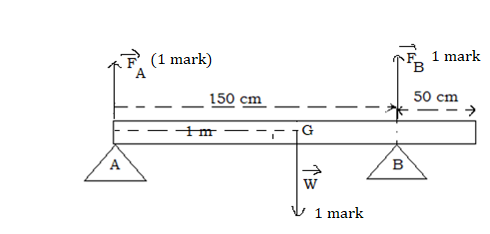               (iv)Torque is positive in anticlockwise direction and the reference                    point is the support A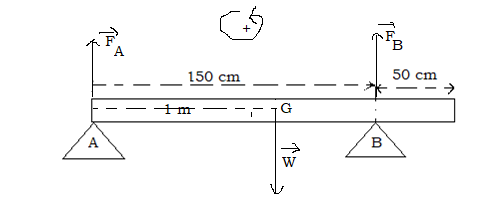          Torque of the support force  with respect to point A         Torque of the support force with respect to point A                        (1 mark)         Torque of the weight  with respect to point A                           (1 mark)         1.5 FB-240=0              FB= 240N/1.5=160 N (1mark)          FA+FB-240N =0           FA =240-160N=80N (1mark)13)a)(i)Electromotive force is energy per unit electric charge that is          imparted by an energy source(1mark) such as electric generator       Or the work done on a unit of electric charge or the energy         thereby gained per unit electric charge          (ii)Resistance of the conductor is the opposition to the flow of               electrical current through a conductor(1mark)            You can also accept the potential difference across the             conductor divided by the electric current through it       b)(i)The  2 Ω and 4 Ω resistors are in series                  R1 = 2Ω+4 Ω(1 mark)                           =6 Ω(1mark)              The 3 Ω, 6Ω and 1 Ω resistors are in series                      R2 =3 Ω+6Ω+1Ω                               =10Ω(1mark)      The resistors having the resistances R1 and R2 are in parallel               (1mark)              The equivalent resistance R =3.75Ω (1mark)  (ii)The internal resistance E=(R+r)I  (1 mark)                             (1mark)   (iii)The terminal voltage V=RI (1mark)                                        =1.5 Ax3.75 Ω=5.625V (1mark)   (iv)Ammeter (1mark)	(v)The reading is I=1.5 A (1mark)             (vi) 1)the current (1mark)                                         (1 mark)                   2) The current     (1mark)                                                (1mark)     14) a)The time of flight     (1mark)                                                    (1mark)                                                 (1mark)       b)The horizontal range x=vt(1 mark)                                                         =50 m/s x4.5 s (1mark)                                                            =225 m (1mark) 15)a)Every planet’s orbit is an ellipse with the sun at a focus                                                                (3marks)      A line joining the Sun and a planet sweeps out equal areas in                     equal times      The square of a plane’s orbital period is proportional to the cube of                 its distance to the Sun.     b) (i)The work required to move a body of unit mass from                infinity to a  given point (2 marks)      (ii)Gravitational potential at infinity is zero hence the gravitational         forces are always attractive. So the work needs to be done against         the force in moving the body from the infinity to the given point                                                                                                        (1mark)c)(i)The angular velocity (1 mark)                     (1mark)      (ii)Centripetal force       (1mark)                                                        =34.57x1021N (1 mark)    (iii)The origin of the centripetal force is gravitational potential                           strength(1mark)      (iv)The mass M of the Sun         We know that the gravitational force is equal to the centripetal force                                             (1mark)                                       (1mark)                                              =1.94 x1030kg (2 marks)     16)a)(i)attract (1mark)       (ii)repel (1mark)     b)(i) (2 marks)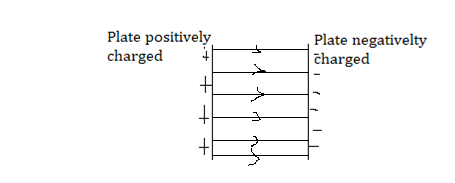                      (ii)(2marks) 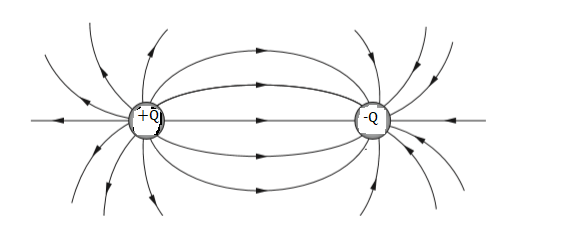 c)(i) (1mark)      (1 mark)      (ii)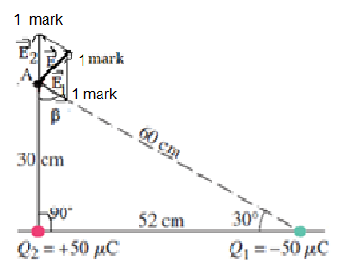 